Classroom Trial ActivityCreate a Padlet On Your Role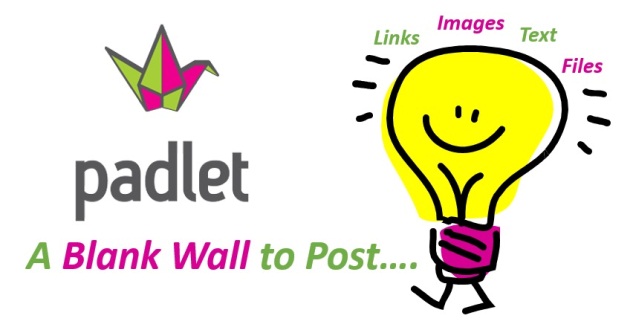 Instructions:  Visit padlet.com and create a padlet online poster about your role (defendant, prosecutor, jury, etc.) in our classroom trial.  Once you have completed it, copy and paste the link to your padlet in an email to Mr. G for a grade.  Be prepared to share your padlet with your classmates.  Use the following requirements to create your padlet site:Your padlet should have all of the following:Your role and the definition of that role in your own words should be clearly visible.Your answer to the question, ‘Why is this role essential to our legal sytem?’At least 2 pictures related to your role.1 video that is related to your role.Classroom Trial ActivityCreate a Padlet On Your RoleInstructions:  Visit padlet.com and create a padlet online poster about your role (defendant, prosecutor, jury, etc.) in our classroom trial.  Once you have completed it, copy and paste the link to your padlet in an email to Mr. G for a grade.  Be prepared to share your padlet with your classmates.  Use the following requirements to create your padlet site:Your padlet should have all of the following:Your role and the definition of that role in your own words should be clearly visible.Your answer to the question, ‘Why is this role essential to our legal sytem?’At least 2 pictures related to your role.1 video that is related to your role.